Об утверждении 
плана реализации муниципальной программы 
«Культура» Истоминского сельского поселения
на 2016 год	В соответствии с постановлением Администрации Истоминского сельского поселения от 15.08.2013 г. № 284 «Об утверждении Порядка разработки, реализации и оценки эффективности муниципальных программ Истоминского сельского поселения Аксайского района:ПОСТАНОВЛЯЮ:	1. Утвердить плана реализации муниципальной программы «Культура» Истоминского сельского поселения  на 2016 год, согласно приложения к настоящему постановлению.
	2. Контроль за исполнением настоящего постановления оставляю за собой.Глава администрации Истоминского сельского поселения                                                        Л.Н. ФлютаПостановление вноситСпециалист 1 кат Баделина К.А.Утвержден ПостановлениемГлавы Администрации Истоминскогосельского поселенияот 30.12.2015г. № 531План реализации муниципальной программы «Культура » Истоминского сельского поселения на 2016 годГлава АдминистрацииИстоминского сельского поселения                                                                                                                         Л.Н. ФлютаИсп. Баделина К.А. 88635049399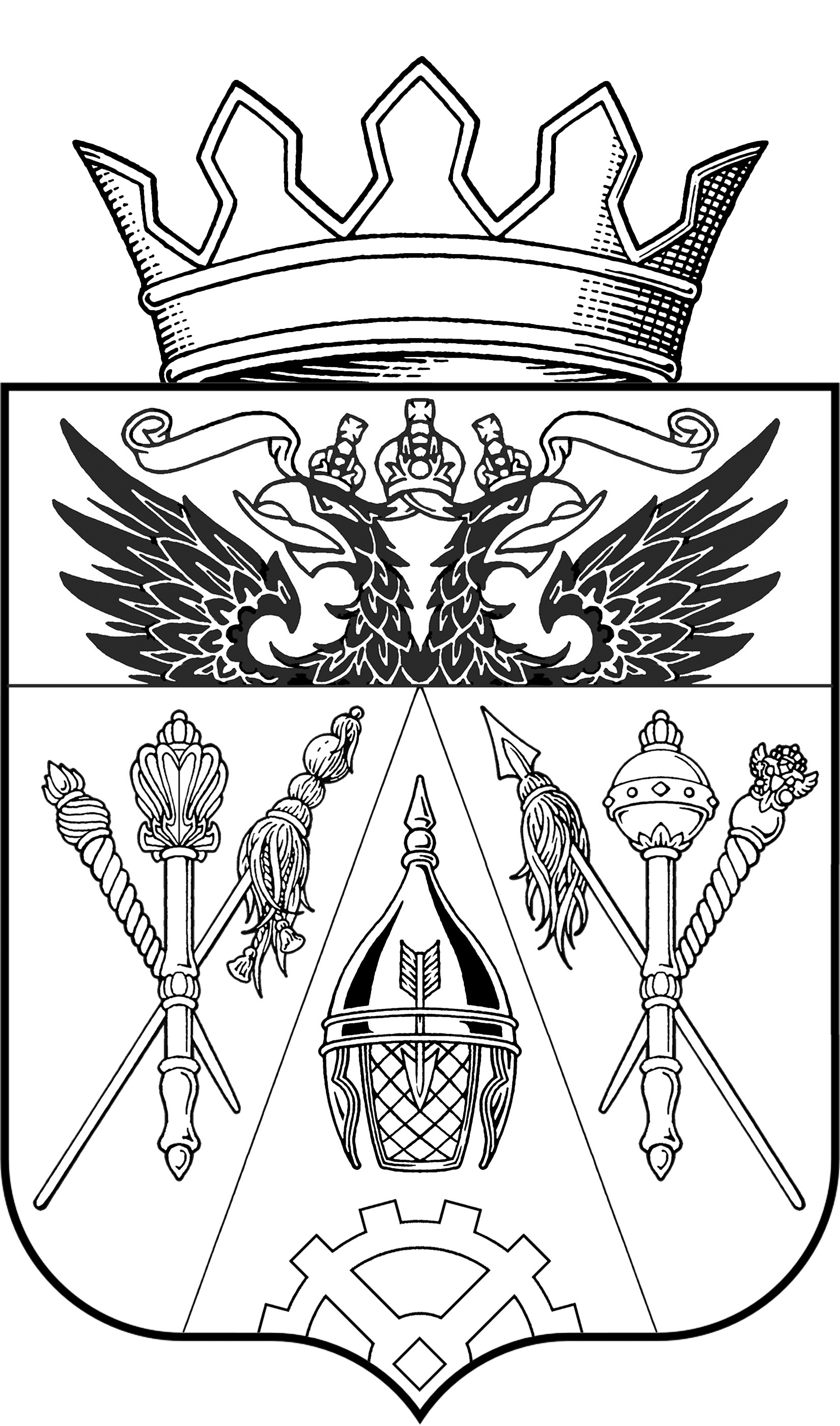 АДМИНИСТРАЦИЯ ИСТОМИНСКОГО СЕЛЬСКОГО ПОСЕЛЕНИЯ ПОСТАНОВЛЕНИЕАДМИНИСТРАЦИЯ ИСТОМИНСКОГО СЕЛЬСКОГО ПОСЕЛЕНИЯ ПОСТАНОВЛЕНИЕАДМИНИСТРАЦИЯ ИСТОМИНСКОГО СЕЛЬСКОГО ПОСЕЛЕНИЯ ПОСТАНОВЛЕНИЕАДМИНИСТРАЦИЯ ИСТОМИНСКОГО СЕЛЬСКОГО ПОСЕЛЕНИЯ ПОСТАНОВЛЕНИЕАДМИНИСТРАЦИЯ ИСТОМИНСКОГО СЕЛЬСКОГО ПОСЕЛЕНИЯ ПОСТАНОВЛЕНИЕАДМИНИСТРАЦИЯ ИСТОМИНСКОГО СЕЛЬСКОГО ПОСЕЛЕНИЯ ПОСТАНОВЛЕНИЕАДМИНИСТРАЦИЯ ИСТОМИНСКОГО СЕЛЬСКОГО ПОСЕЛЕНИЯ ПОСТАНОВЛЕНИЕАДМИНИСТРАЦИЯ ИСТОМИНСКОГО СЕЛЬСКОГО ПОСЕЛЕНИЯ ПОСТАНОВЛЕНИЕАДМИНИСТРАЦИЯ ИСТОМИНСКОГО СЕЛЬСКОГО ПОСЕЛЕНИЯ ПОСТАНОВЛЕНИЕАДМИНИСТРАЦИЯ ИСТОМИНСКОГО СЕЛЬСКОГО ПОСЕЛЕНИЯ ПОСТАНОВЛЕНИЕАДМИНИСТРАЦИЯ ИСТОМИНСКОГО СЕЛЬСКОГО ПОСЕЛЕНИЯ ПОСТАНОВЛЕНИЕАДМИНИСТРАЦИЯ ИСТОМИНСКОГО СЕЛЬСКОГО ПОСЕЛЕНИЯ ПОСТАНОВЛЕНИЕ30. 12.2015 г.№531531№Наименование подпрограммы, основных мероприятийОтветственный исполнитель, соисполнитель, участник программыСрок реализацииОжидаемый результатОбъем ресурсного обеспечения (тыс. руб.)Объем ресурсного обеспечения (тыс. руб.)Объем ресурсного обеспечения (тыс. руб.)№Наименование подпрограммы, основных мероприятийОтветственный исполнитель, соисполнитель, участник программыСрок реализацииОжидаемый результатВсегоОбластной бюджетМестный бюджет1.Итого по муниципальной программеСпециалист 1 категории администрации поселения Баделина К.А.ХХ5897,905897,92.Подпрограмма «Развитие культуры. Сельские дома культуры»Специалист 1 категории администрации поселения Баделина К.А.ХХ4040,404040,403.Основное мероприятие1.1 Расходы на обеспечение деятельности (оказание услуг) муниципальных бюджетных учреждений муниципального образования «Истоминского сельское поселение» в рамках подпрограммы «Развитие культуры» муниципальной программы Истоминского сельского поселения «Культура»Специалист 1 категории администрации поселения Баделина К.А.31.12.2016г.Заключениемуниципальныхконтрактов наобеспечениемероприятий по обеспечению деятельности учреждений культуры3988,403988,404.1.2 Мероприятия по текущему ремонту муниципальных учреждений культуры в рамках подпрограммы «Развитие культуры» муниципальной программы Истоминского сельского поселения «Культура»Специалист 1 категории администрации поселения Баделина К.А.Создание комфортных условий для развития культурной жизни населения.52,052,05.Подпрограмма «Развитие культуры. Сельские библиотеки»Специалист 1 категории администрации поселения Баделина К.А.ХХ1857,501857,506. Основные мероприятия1.1Расходы на обеспечение деятельности (оказание услуг) муниципальных бюджетных учреждений муниципального образования «Истоминского сельское поселение» в рамках подпрограммы «Развитие культуры. Сельские библиотеки» муниципальной программы Истоминского сельского поселения «Культура»Специалист 1 категории администрации поселения Баделина К.А.31.12.2016г.Заключениемуниципальныхконтрактов наобеспечениемероприятий по обеспечению деятельности учреждений культуры 1817,501817,506. 1.2 Расходы на комплектование книжного фонда библиотеки в рамках подпрограммы «Развитие культуры» муниципальной программы Истоминского сельского поселения «Культура»Специалист 1 категории администрации поселения Баделина К.А.31.12.2016г.Обеспечение комплектования книжного фонда библиотек.40,0040,00